第十二届中国可信计算与信息安全学术会议（CTCIS 2018）注    册    表 注册信息注：（1）免注册费的大会PC统一注册为普通参会者, 如PC有录用论文请让其他作者注册为论文作者；（2）*为必填项，#为论文作者填写；（3）会议酒店为武汉光谷金盾大酒店。付款方式（方式一）武汉大学网上报名缴费系统（推荐，适合个人支付、公务卡支付）简单步骤：打开网址 http://pay.whu.edu.cn/school_bmqz进入网上报名缴费系统，或使用手机扫码下方二维码进入网上报名缴费系统。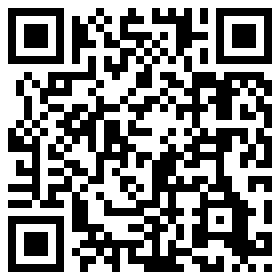 注册：第一次登陆需要进行注册，选择“校外生”通道，按照页面引导，点击“我要注册”，填入相关信息完成注册后登陆报名系统。登陆：按照提示登陆系统，选择“第十二届中国可信计算与信息安全学术会议”，然后点击“项目选择”并勾选。填写报名信息：输入开具发票的必要信息，及注册人姓名、论文编号（注意：此处的地址、电话均为开具发票使用信息，非个人信息），默认开具普通增值税发票，如需专用增值税发票，请在注册表中标明，并与组委会邮件联系。支付：依据提示，可采用银联支付方式，或者微信支付方式（采用公务卡的请注意与微信绑定）。（方式二）武汉大学对公账号银行转账（适合公对公转账）具体汇款账号信息如下：收款人全称：武汉大学收款人账号：576857528447收款人开户银行：中国银行武汉珞珈山支行行号（武汉市内）：846022行号（武汉市外）：104521006117转账手续费请自行承担，转账时请在备注中注明“发票抬头+CTCIS+姓名+论文编号”，如“清华大学+CTCIS+张三+001”。每一位作者请单独汇款。如果有不清楚之处，请邮件咨询，谢谢合作！注：发票在会议期间领取，注册较晚的代表在会议结束后邮寄姓名*性别*工作单位*手机*邮箱*论文编号#论文题目#E-Mail*是否安排住宿*□是     □否□是     □否是否愿意合住*是否愿意合住*□是（如明确意向可备注合住人           ，如无明确意向，由组委会协调解决）       □否□是（如明确意向可备注合住人           ，如无明确意向，由组委会协调解决）       □否□是（如明确意向可备注合住人           ，如无明确意向，由组委会协调解决）       □否□是（如明确意向可备注合住人           ，如无明确意向，由组委会协调解决）       □否□是（如明确意向可备注合住人           ，如无明确意向，由组委会协调解决）       □否房间类型*房间类型*□豪华大床房480元(含单早)    □高级标准间房500元(含双早)   □豪华大床房480元(含单早)    □高级标准间房500元(含双早)   □豪华大床房480元(含单早)    □高级标准间房500元(含双早)   □豪华大床房480元(含单早)    □高级标准间房500元(含双早)   □豪华大床房480元(含单早)    □高级标准间房500元(含双早)   抵达方式、日期(如未确定请留空)抵达方式、日期(如未确定请留空)□抵达飞机 航班号：          □抵达火车 车次：          抵达日期：  月   日         返回日期：  月   日□抵达飞机 航班号：          □抵达火车 车次：          抵达日期：  月   日         返回日期：  月   日□抵达飞机 航班号：          □抵达火车 车次：          抵达日期：  月   日         返回日期：  月   日□抵达飞机 航班号：          □抵达火车 车次：          抵达日期：  月   日         返回日期：  月   日□抵达飞机 航班号：          □抵达火车 车次：          抵达日期：  月   日         返回日期：  月   日开具发票信息*(以下信息均为发票信息，非注册人个人信息)开具发票信息*(以下信息均为发票信息，非注册人个人信息)开具发票信息*(以下信息均为发票信息，非注册人个人信息)开具发票信息*(以下信息均为发票信息，非注册人个人信息)开具发票信息*(以下信息均为发票信息，非注册人个人信息)开具发票信息*(以下信息均为发票信息，非注册人个人信息)开具发票信息*(以下信息均为发票信息，非注册人个人信息)发票类别*（默认为普通增值税发票）发票类别*（默认为普通增值税发票）□普通增值税发票           □专用增值税发票□普通增值税发票           □专用增值税发票□普通增值税发票           □专用增值税发票□普通增值税发票           □专用增值税发票□普通增值税发票           □专用增值税发票单位名称*单位名称*纳税人识别号*纳税人识别号*单位地址*单位地址*电话号码*电话号码*开户银行*开户银行*银行账号*银行账号*